Во исполнение протокола №7,8 Координационных заседаний КДНиЗП  от 08.04.2015г. Администрации г.Шахты, с целью профилактики детской безнадзорности, оказания своевременной помощи детям, оставшимся без родительского попечения, детям из многодетных семей, детям из семей, находящихся в трудной жизненной ситуации, состоящих в муниципальном банке данных социально-опасных семей, в Департаменте образования г.Шахты 29.04.2015 года прошло совещание для заместителей директора по воспитательной работе и школьных уполномоченных по правам ребенка. На совещании были рассмотрены следующие вопросы:1.Об обеспечении безопасности жизни и здоровья учащихся и воспитанников в летний период времени.Проведении работы по предупреждению несчастных случаев, поведению в экстренных ситуациях исовместной работы по профилактике пожаров, гибели людей на пожарах и водоемах.(начальник отдела социально-правовой защиты Кокаш Н.А.)2.О своевременном выявлении детей, оставшихся без родительского попечения (начальник отдела социально-правовой защиты Кокаш Н.А.)3.Об организации предупредительного обхода неблагополучных семей.4.Об оздоровлении детей из семей, находящихся в трудной жизненной ситуации (ведущий специалист ДТСР Кретова Анна Александровна)5.О профилактике преступлений среди несовершеннолетних и исполнении протоколов №7, №8 Координационного заседания КДНиЗП от 08.04.2014г. Администрации г.Шахты  (ведущий специалист Оберюхтина Наталья Васильевна)6.О проведении работы по выполнению ФЗ-120, ФЗ-346 (ведущий специалист Оберюхтина Наталья Васильевна)7.О занятости в летний период несовершеннолетних «группы риска», состоящих на учете в КДНиЗП и на внутришкольном учете (специалист КДНиЗП Титова Татьяна Васильевна).Кроме этого, школьным уполномоченным по правам ребенка по итогам обучения были вручены удостоверения о повышении квалификации.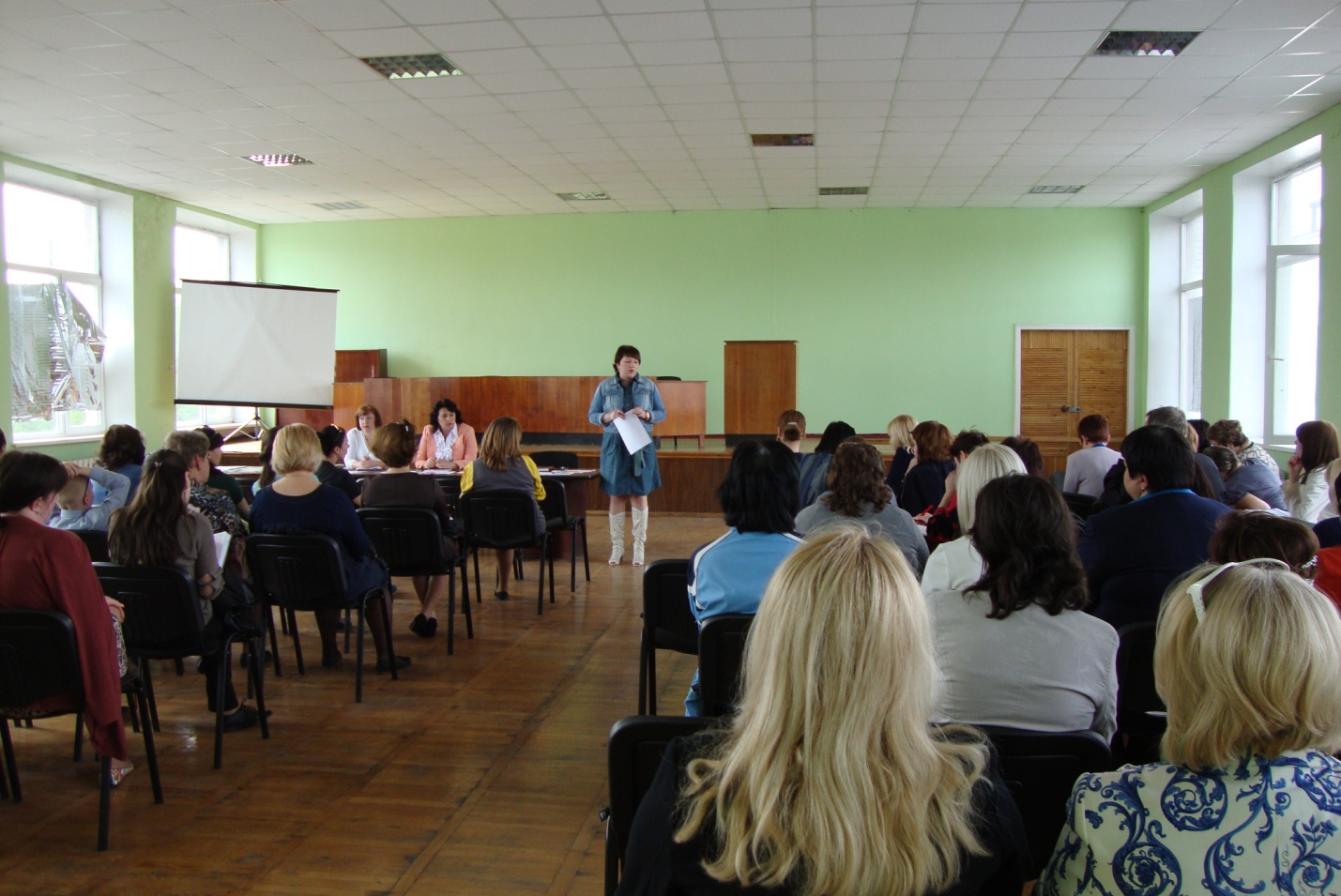 